							Проєкт: Світлана Осадчук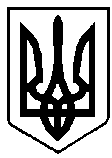 ВАРАСЬКА МІСЬКА РАДАВИКОНАВЧИЙ КОМІТЕТВАРАСЬКОЇ МІСЬКОЇ РАДИ                   Р І Ш Е Н Н Я22 листопада 2022  року		 			№428-ПРВ-22-7132Про скасування рішень виконавчогокомітету Вараської міської ради від 24.10.2019 №254,від 05.10.2021 №336Враховуючи протокол засідання комісії щодо розгляду заяв членів сімей осіб, які загинули (пропали безвісти), померли, та осіб з інвалідністю про призначення грошової компенсації від 14.11.2022 №6001-ПТ-82-7132-22, відповідно до постанови Кабінету Міністрів України №719 від 19 жовтня 2016 р. «Питання забезпечення житлом деяких категорій осіб, які захищали незалежність, суверенітет та територіальну цілісність України, а також членів їх сімей», керуючись п.п.2 п.б частини першої статті 34, частиною шостою статті 59 Закону України «Про місцеве самоврядування в Україні», виконавчий комітет Вараської міської радиВИРІШИВ:1.Скасувати рішення виконавчого комітету Вараської міської ради:від 24.10.2019 року №254 «Про затвердження рішення комісії щодо розгляду заяв членів сімей осіб, які загинули (пропали безвісти), померли, та осіб з інвалідністю про виплату грошової компенсації»;від 05.10.2021 №336 «Про внесення змін до рішення виконавчого комітету від 24.10.20219 №254 «Про затвердження рішення комісії щодо розгляду заяв членів сімей осіб, які загинули (пропали безвісти), померли, та осіб з інвалідністю про виплату грошової компенсації»». 2.Контроль за виконанням рішення покласти на заступника міського голови з питань діяльності виконавчих органів ради Р. Хондоку.Міський голова 						Олександр МЕНЗУЛ